Tymczasowe zatrzymanie wielkiego pieca nr 3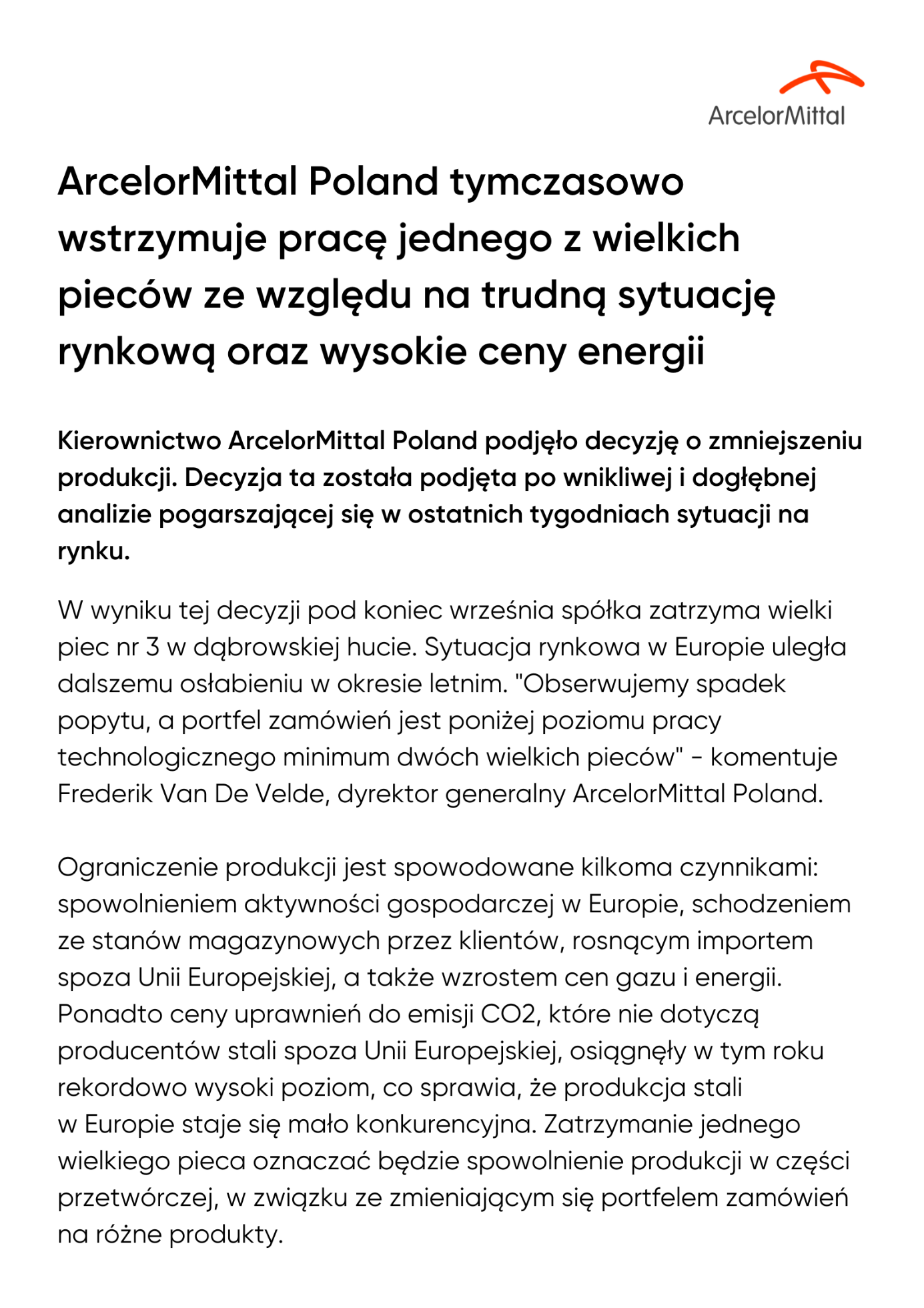 